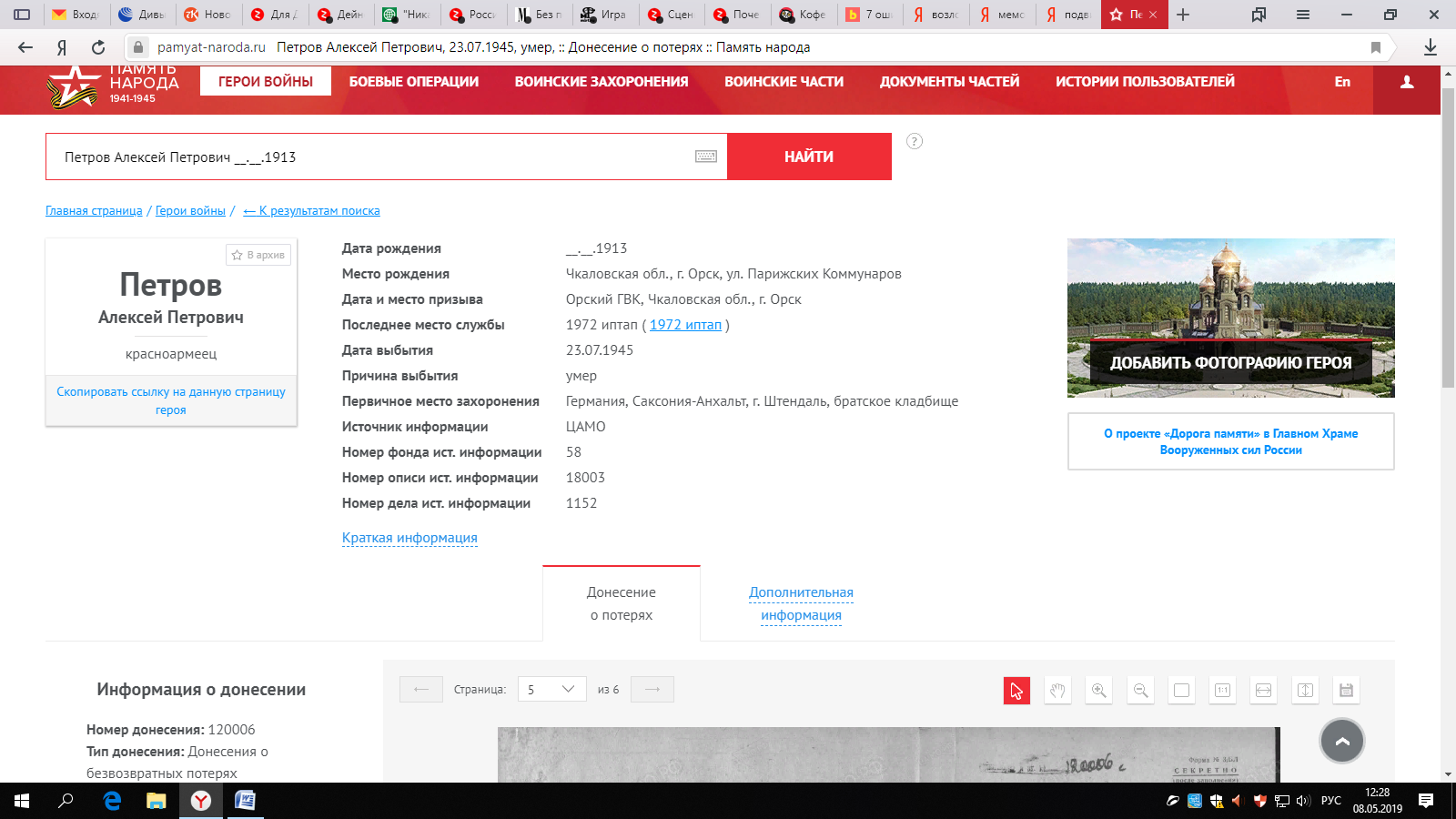 Информация о донесенииНомер донесения: 120006Тип донесения: Донесения о безвозвратных потеряхДата донесения: 13.08.1945Название части: пэп № 153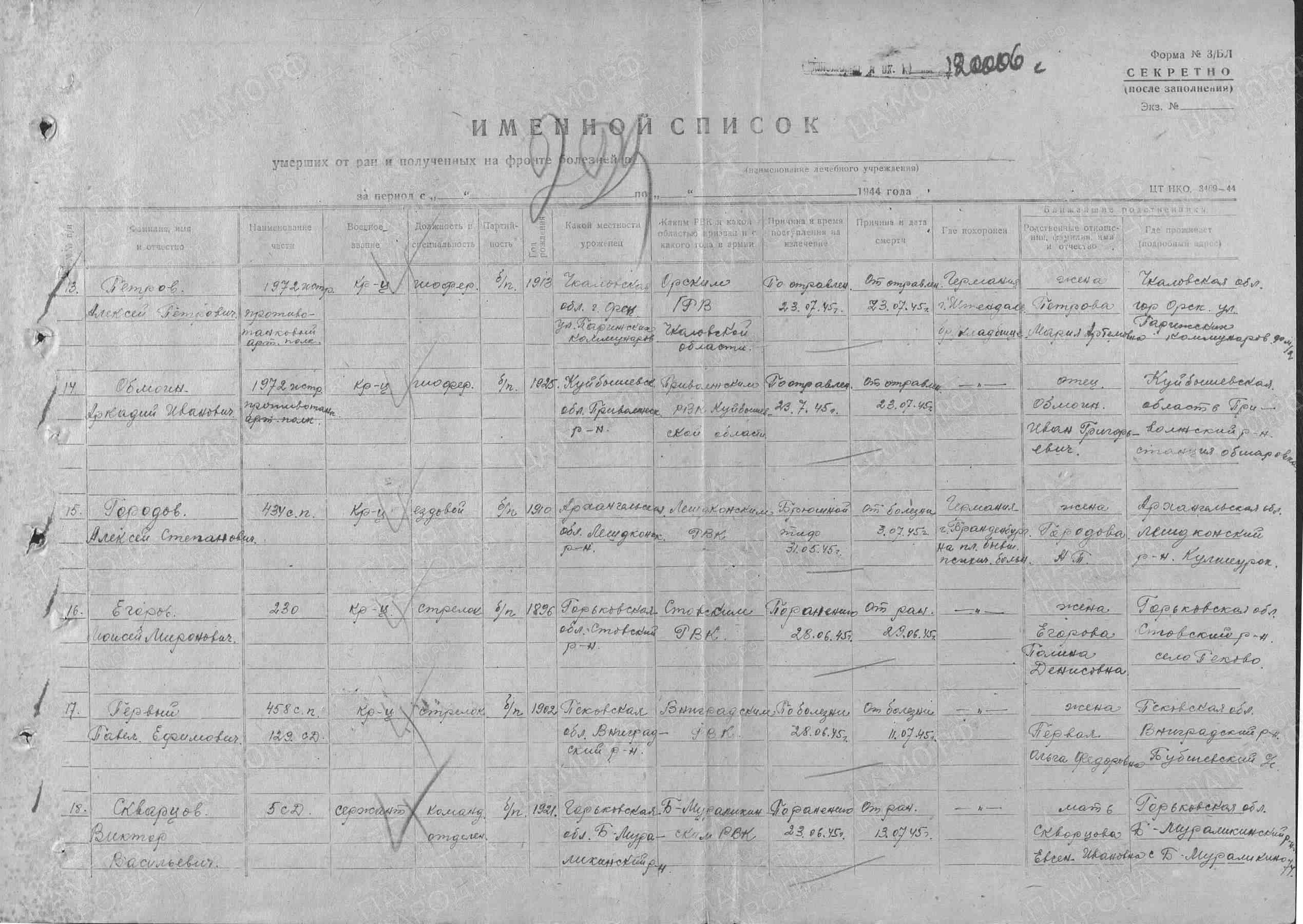 Медаль «За боевые заслуги»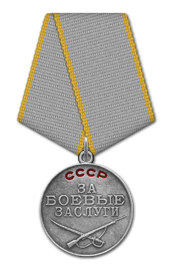 Приказ подразделения№: 6/н от: 07.05.1945Издан: 1972 иптап 1 Белорусского фронтаАрхив: ЦАМОФонд: 33Опись: 717037Ед.хранения: 2329№ записи: 46388418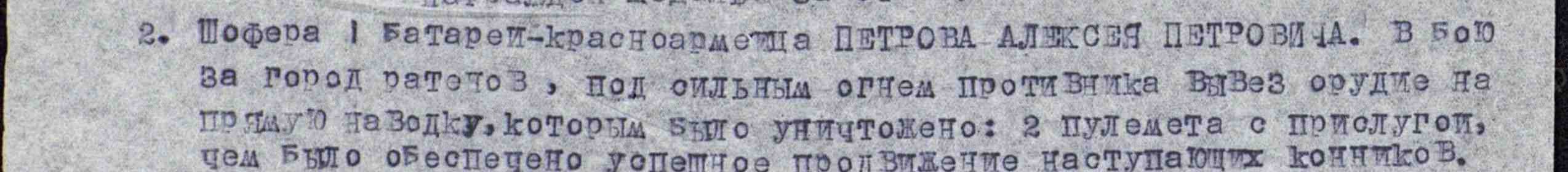 